Wtorek, 31 marca 2020r.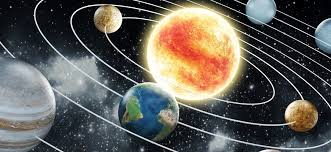 Temat dnia: Poznaję wszechświatPytania kluczowe na dziś to:Co to jest wszechświat?Jakie cechy są charakterystyczne dla KRAJOBRAZU NIZINNEGO ?Co zrobić, aby liczenie nie sprawiało kłopotu?Mam nadzieję, że zapał do pracy Cię nie opuszcza! Pamiętaj o codziennej i systematycznej nauce! Zbieraj wszystkie dodatkowe prace w jednym miejscu (np. odkładajcie je do teczki lub pudełka). Pamiętaj też o tym, aby w zeszytach zapisywać nagłówek: W klasie i datę. Wierzę, że nauka idzie Ci z łatwością. Dbaj o swoje zdrowie. Ściskam mocno i pozdrawiam!Pani katechetka Małgorzata Wąsowicz proponuje dla Ciebie do obejrzenia film pt. „Mojżesz”. Dzisiaj cz.2 do obejrzenia na YouTube. Poproś rodzica o pomoc w znalezieniu filmu.Otwórz podręcznik do języka polskiego na stronach 24 i 25. (Jeśli go nie posiadasz, dostępny jest na stronie internetowej https://www.mac.pl/flipbookilub www.mac.pl – klikamy w zakładkę WIĘCEJ – EDUKACJA WCZESNOSZKOLNA lub https://flipbooki.mac.pl/ - EDUKACJA WCZESNOSZKOLNA)Przeczytaj samodzielnie bądź z pomocą rodziców tekst pt. „Jak tata pokazał mi wszechświat?” Odpowiedz ustnie na pytania zamieszczone pod tekstem. Staraj się odpowiadać pełnymi, ładnie zbudowanymi zdaniami. Czy dobrze zrozumiałeś przeczytaną treść?W zeszycie do j. polskiego napisz: W klasie, dzisiejszą datę. 
A następnie zapisz dwa pytania znajdujące się poniżej. Odpowiedz zapisując pod każdym pytaniem po trzy wyrazy (przymiotniki) opisujące mamę i tatę.Jaki jest mój tata? Jaka jest moja mama?Zachęcam Cię do obejrzenia w wolnej chwili filmiku dla dzieci o kosmosie:  https://www.youtube.com/watch?v=FDmIkrCR4AAPosłuchaj piosenki pt. „W Układzie Słonecznym”. Możesz spróbować zaśpiewać.https://www.youtube.com/watch?v=yxVMhKt-cvIA teraz coś, co lubisz. Poproś rodzica o udostępnienie fizycznej mapy Polski. Przypomnij sobie co oznaczają kolory na mapie. Wskaż, gdzie znajdują się krajobrazy: górski, nadmorski, nizinny, wyżynny. Zastanów się czym mogą charakteryzować się te tereny, co je od siebie odróżnia? Znajdź na mapie Wrocław. Popatrz, gdzie leżą inne miasta Polski: Łódź, Poznań, Gdańsk. Jeżeli chcesz możesz odszukać byłe i aktualną stolicę Polski, główne rzeki, łańcuchy górskie… Poproś rodziców, aby otworzyli wirtualny podręcznik do matematyki na stronie 28 i 29. Znajdziesz tam dużo ciekawych informacji o krajobrazie nizinnym. Zapoznaj się z nimi.Dalej na stronie 30 w tym podręczniku są ciekawe zadania o dzieleniu. Do zadania 2, proponuję, abyś wykorzystał klocki lub patyczki. Rozdzielaj je tak jak proponują w zadaniu. A może wymyślisz własne przykłady na dzielenie, a do rozwiązania użyjesz klocków?Otwórz teraz wirtualne ćwiczenia do matematyki lub rzeczywiste ćwiczenia, jeśli posiadasz je w domu. Wykonaj ćwiczenie 1. Jeśli pracujesz w ćwiczeniach wirtualnych przepisz działania na dzielenie do zeszytu.Dla chętnych:  Poćwicz dzielenie w programie https://zdobywcywiedzy.pl/platforma/kurs/4354/nauka-dzielenia-dziele-po-rowno